Autumn Term Assessment         ’MECHANIMALS’Autumn Term Assessment         ’MECHANIMALS’Autumn Term Assessment         ’MECHANIMALS’Autumn Term Assessment         ’MECHANIMALS’Autumn Term Assessment         ’MECHANIMALS’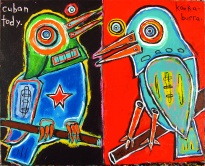 Artists, artworks and meaningAO1 ‘Develop’Research/opinionArtists, artworks and meaningAO1 ‘Develop’Research/opinionWWW:EBI:INT:	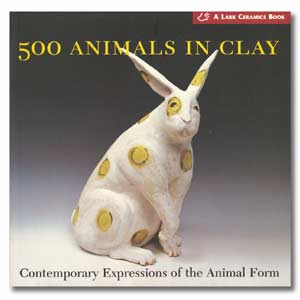 AO2‘Experiment’Artist copy/Artist response 2D/3DOil pastel, clay, colour pencil, paint, printAO2‘Experiment’Artist copy/Artist response 2D/3DOil pastel, clay, colour pencil, paint, printWWW:EBI INT: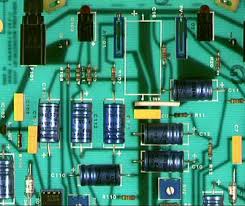 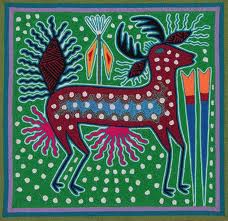 AO3 ‘Record’Explain ideasThoughts, opinions AO3 ‘Record’Explain ideasThoughts, opinions WWW:EBI:     INT: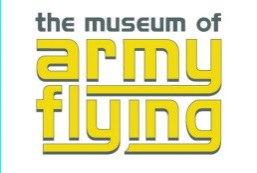 AO3 ‘Record’PhotographyDrawingAO3 ‘Record’PhotographyDrawingWWW:EBI:INT:                  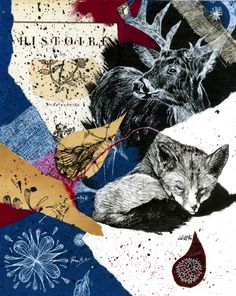 AO4 ‘Present’Sketchbookpresentation and annotationFINAL OUTCOME that links to an artistAO4 ‘Present’Sketchbookpresentation and annotationFINAL OUTCOME that links to an artistWWW:EBI:INT:                  Spring  TermSpring  TermSpring  TermSpring  TermSpring  Term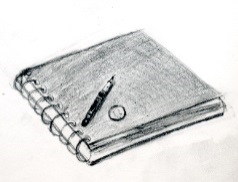 Design Idea 1WWW:EBI:                        INT:                       WWW:EBI:                        INT:                       Design Idea 2WWW:EBI:                         INT:                      WWW:EBI:                         INT:                      Design Idea 3 WWW:EBI:                         INT:                       WWW:EBI:                         INT:                      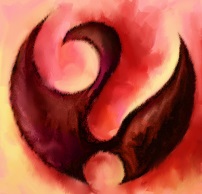 Final PieceFinal PieceWWW:EBI:INT:WWW:EBI:INT: